СПРАВКА № 3придружаваща  докладите с предложения за обявяване на конкурс  за  преподавател Дата:                                                                              Ръководител катедра:                                                                                                                   Декан: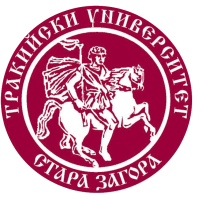 ТРАКИЙСКИ УНИВЕРСИТЕТ Стара ЗагораТРАКИЙСКИ УНИВЕРСИТЕТ Стара ЗагораИздание:1Вид на документа:Оперативен документ№ на документа:6.2.0_OD_1.5В сила от:14.09.2011Вид на документа:Оперативен документ№ на документа:6.2.0_OD_1.5Редактиран:14.09.2011Справка към доклад за обявяване на конкурс за академична длъжностСправка към доклад за обявяване на конкурс за академична длъжностСтраница:1 от 2Подготвя се от№ПоказателМяркаИнформациякатедрата1Годишно натоварване на катедратаБр, часовекатедрата2Средно натоварване на преподавателБройкатедрата3Преподавателски състав на ОТДБройкатедрата4хабилитирани преподаватели на ОТД в катедратаБройкатедрата5нехабилитирани преподаватели на ОТД в катедратаБройкатедрата6Преподаватели с научна степен “доктор’ и “доктор на науките” в катедратаБройкатедрата7 Хонорувани преподаватели в катедратаБройкатедрата8Преподаватели на втори трудов договор в катедратаБройкатедрата9средната възраст на преподавателите на ОТД в катедрата годиникатедрата10планирана  аудиторна заетост на лицетоБр, часовекатедрата11Наличие на докторанти, които могат да участват в конкурсаБройкатедрата12Наличие на евентуален кандидатДанни за кандидатакатедрата13дисциплини, по които лицето  ще води  учебен процесНаименованиекатедрата14 Хорариум на дисциплинитеЛ+ЛУ15Друго по преценка на вносителя